Pour les demandes provenant d’industriels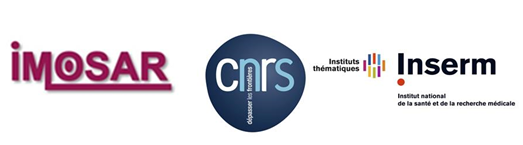 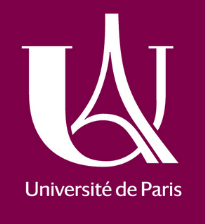 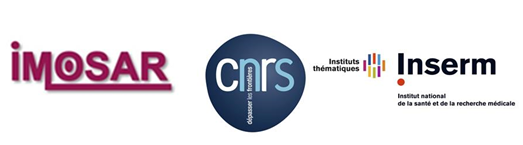 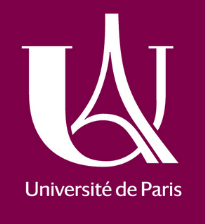 SOUMISSION DE PROJETAppareil «EOS Imaging»Structure Fédérative de Recherche IMOSARQuestionnaire à remplir par l'utilisateur :Nom :   ……………………….Prénom :   ………………….Fonction : ……………………Organisation : Académique : ………………………………………………….. Directeur et Coordinateur du Projet :   …………………………………Adresse complète : …………………………………………………………………Pays :  ………………………………......Ville :   …………………………………….Code postal :   …………………………Téléphone :   …………………………..Fax :   ………………………………………Mèl :   ……………………………………..Renseignements concernant la demande de collaboration :Ces informations nous permettent de mieux vous aider dans l’utilisation de l’appareil « EOS Imaging » et de vous offrir un service adapté à vos besoins. 1) Résumé bref du projet 2) Avez-vous déjà une expérience pratique avec cet appareil « EOS Imaging » : oui ?  Non 3) Décrivez votre expérience en terme d'analyse d’image4) Citez le modèle biologique que vous utilisez Nombres d’heures nécessaires (durée et nombre de manips)5) Prestations sur devis.L’acceptation de votre demande va vous créer un compte utilisateur vous donnant accès au planning de réservation.La personne à contacter en cas de problème pour l’appareil «EOS Imaging» est M. Jean-Denis LAREDO que vous pouvez joindre au numéro 01 57 27 85 52 (mail : jean-denis.laredo@ap-hp.fr).